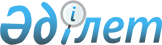 О внесении изменений и дополнения в решение районного маслихата от 12 октября 2011 года № 4С-36/3 "Об оказании социальной помощи отдельным категориям нуждающихся граждан"
					
			Утративший силу
			
			
		
					Решение Жаркаинского районного маслихата Акмолинской области от 9 ноября 2012 года № 5С-12/2. Зарегистрировано Департаментом юстиции Акмолинской области 27 ноября 2012 года № 3504. Утратило силу решением Жаркаинского районного маслихата Акмолинской области от 4 ноября 2013 года № 5С-27/6      Сноска. Утратило силу решением Жаркаинского районного маслихата  Акмолинской области от 04.11.2013 № 5С-27/6 (вступает в силу со дня подписания).      Примечание РЦПИ:

      В тексте сохранена авторская орфография и пунктуация.

      В соответствии со статьей 56 Бюджетного Кодекса Республики Казахстан от 4 декабря 2008 года, статьей 6 Закона Республики Казахстан от 23 января 2001 года «О местном государственном управлении и самоуправлении в Республике Казахстан», пунктом 11 Стандарта государственной услуги «Назначение и выплата социальной помощи отдельным категориям нуждающихся граждан по решениям местных представительных органов», утвержденного Постановлением Правительства Республики Казахстан от 7 апреля 2011 года № 394, постановлением акимата Акмолинской области от 9 февраля 2012 года № А-2/59 «О дополнительных мерах по оказанию социальной помощи участникам и инвалидам Великой Отечественной войны на расходы за коммунальные услуги на 2012 год», Жаркаинский районный маслихат РЕШИЛ:



      1. Внести в решение Жаркаинского районного маслихата «Об оказании социальной помощи отдельным категориям нуждающихся граждан» от 12 октября 2011 года № 4С-36/3 (зарегистрировано в Реестре государственной регистрации нормативных правовых актов № 1-12-153, опубликовано 11 ноября 2011 года в районной газете «Целинное знамя») следующие изменения и дополнение:



      1) абзац третий подпункта 1 пункта 1 изложить в новой редакции:



      «ежемесячно за счет трансфертов, выделяемых из областного бюджета, на возмещение расходов на оплату коммунальных услуг в размере ста процентов;»;



      2) подпункт 1 пункта 2 изложить в новой редакции:



      «1) для категории, указанных в абзаце втором подпункта 1 пункта 1, подпунктах 2, 3, 4, 5, абзаце втором подпункта 6 пункта 1 - списки с указанием имени, фамилии и отчества, года рождения, регистрационного номера налогоплательщика, номер лицевого счета банка второго уровня, предоставленные Жаркаинским районным отделением Республиканского Государственного казенного предприятия «Государственный центр по выплате пенсий» Акмолинского областного филиала;»;



      3) пункт 2 дополнить подпунктом 1-1 следующего содержания:



      «1-1) для категории, указанной в абзаце третьем подпункта 1 пункта 1 – заявление, лица имеющего право на данную социальную помощь, копия документа, удостоверяющего личность, документа подтверждающего регистрацию по постоянному месту жительства (адресная справка либо справка сельских и/или аульных акимов), копия квитанции - счета стоимости по коммунальным услугам;».



      2. Настоящее решение вступает в силу со дня государственной регистрации в Департаменте юстиции Акмолинской области и вводится в действие со дня официального опубликования.      Председатель сессии

      районного маслихата                        В.Виничук      Секретарь

      районного маслихата                        У.Ахметова      «СОГЛАСОВАНО»      Аким Жаркаинского района                   Т.Хамитов
					© 2012. РГП на ПХВ «Институт законодательства и правовой информации Республики Казахстан» Министерства юстиции Республики Казахстан
				